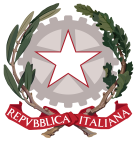 MINISTERO DELL’ISTRUZIONE UFFICIO SCOLASTICO REGIONALE PER IL LAZIO ISTITUTO COMPRENSIVO CASTEL GANDOLFO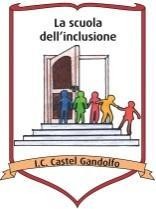                                                    Scuola dell’Infanzia – Primaria - Secondaria di I° GradoVia Ugo La Malfa, 3 - 00073 Castel Gandolfo (RM)   06.9361285- 06.935918301Codice Univoco: UFNEZ3 - C.F.: 90049360580 - C.M.: RMIC8A500N – Distretto 42° - Ambito 15 rmic8a500n@istruzione.it -	rmic8a500n@pec.istruzione.it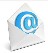 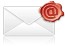                                                                                   sito: www.iccastelgandolfo.edu.it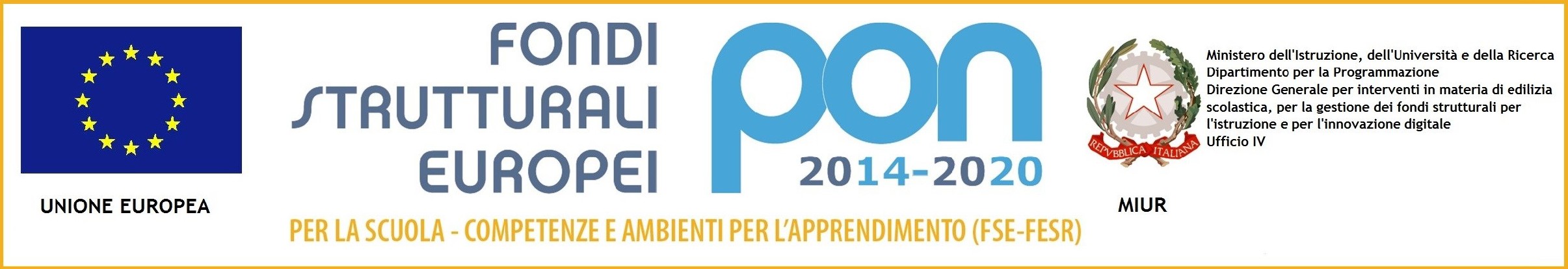 PROGETTAZIONE EDUCATIVAAnno scolastico 2021-2022Classe      Sezione                                                                           DATI IDENTIFICATIVI DELLA CLASSEORGANIZZAZIONE ORARIA	 ORE PROFILO DELLA CLASSERilevazione della situazione di partenza individuata in base a:Prove d’ingresso disciplinari						Prove d’ingresso trasversaliOsservazione degli alunni nelle varie dinamiche relazionali		Informazioni fornite dalla scuola materna                 VERIFICHE  ORALI. _______________________________________________________________________________________SITUAZIONI PARTICOLARI EVIDENZIATE: (Alunni con particolari problemi di apprendimento e/o comportamentali  o spiccate attitudini):SCELTE DIDATTICO-EDUCATIVE EFFETTUATELe scelte didattico-educative partiranno dalle indicazioni contenute nel CURRICOLO D’ISTITUTO, ma verranno adattate alle particolari esigenze della classe, tenendo conto dei bisogni individuali di ogni alunno. All’occorrenza verranno predisposti interventi di potenziamento e/o recupero.MODALITA’ DI SVOLGIMENTO DELLE ATTIVITA’ IN DDI/DDASI FA RIFERIMENTO AL REGOLAMENTO PER LA DDA DEPOSITATO LO SCORSO A.S. PRESSO LA SEGRETERIA DELLA SCUOLA E INTEGRATO CON IL REGOLAMENTO PER LA DDI APPROVATO DAL COLLEGIO DEI DOCENTI NEL MESE DI OTTOBRE 2020. DI SEGUITO SI INSEERISCE L’ORARIO PER UNA EVENTUALE DDA.________________________________________________________________________________________METODOLOGIAGli interventi educativi e didattici si ispireranno ai seguenti criteriMEZZI E STRUMENTIMODALITA’ DI VERIFICALe verifiche verranno effettuate alla fine di ogni singola unità di apprendimento VALUTAZIONELa valutazione sarà finalizzata a:USCITE DIDATTICHE – VISITE E VIAGGI D’ISTRUZIONEVista la situazIone epidemiologica e i vari DPCM per il corrente a.s.sono/ non sono previste uscite didattiche.** Per le uscite didattiche di un solo giorno, specificare se l’uscita si svolgerà in orario a.m. oppure intera giornataCOMUNICAZIONI CON LE FAMIGLIEVista la situazione epidemiologica da SARS – COV2 a tutte le famiglie sarà comunicato, tramite avviso sul diario, il link di collegamento per il ricevimento dei docenti fissato dal Collegio dei Docenti e ripartito nel seguente modo:Assemblea on line per l’inizio dell’anno scolastico;Incontri on line in occasione della consegna delle schede quadrimestrali di valutazione per chi ne fa richiestaIncontri on line, intermedi, nei mesi di dicembre e aprile I genitori potranno inoltre contattare i Docenti, previa richiesta di appuntamento, in caso di urgenza e/o particolari necessità, sempre in modalità telematicaIL CONSIGLIO DI CLASSECastel Gandolfo    /   /2021Alunni n°Maschi n°Femmine n°Alunni ripetenti n°__/_Alunni di lingua madre diversa dalla lingua italiana n° _/___Alunni di lingua madre diversa dalla lingua italiana n° _/___Alunni di lingua madre diversa dalla lingua italiana n° _/___Alunni diversamente abili n°__/__Il Consiglio di ClasseIl Consiglio di ClasseRappresentanti dei genitoriItaliano1 Storia1 Geografia2Matematica2Scienze3Tecnologia3Musica4Lingua Inglese4Educazione MotoriaCoordinatore ReligioneArte e ImmagineSostegno Segretario GIORNODalle oreAlle oreDalle oreAlle oreLunedìMartedìMercoledìGiovedìVenerdìALUNNO/ASITUAZIONI PARTICOLARI EVIDENZIATEGruppoCriterio di AppartenenzaAttivitàPOTENZIAMENTO:RECUPERO:SITUAZIONI PARTICOLARI:LUNEDI’LUNEDI’MARTEDI’MARTEDI’MERCOLEDI’MERCOLEDI’GIOVEDI’GIOVEDI’VENERDI’VENERDI’lavori di gruppolezioni espositivemappe concettualibrain stormingdiscussionipercorsi differenziatiattività pratiche singolericerchevideo didatticiinduttivadeduttivaLaboratori da completare a casaLibri di testo e nonSchede predisposteTecnologie multimedialiTesti didattici di supportoSussidi audiovisiviProve scritteProve oraliProve praticheProduzione di vari tipi di testoStrutturate SemistrutturateA domanda aperteElaborazione di mappe e schemiInterrogazioniDiscussioni su argomenti di studiointerventiAltro (controllo lavoro svolto sul quaderno a casa e in classe).Valutazione d’ingressoValutazione in itinereValutazione finaleMetaClassi coinvoltePeriodoGiorni **Docenti accompagnatoriDocenti supplentiDOCENTEF.TO